§1728.  Prescription drug transparency report1.  Hospital defined.  For purposes of this section, "hospital" means:A.  An acute care institution licensed and operating in this State as a hospital under section 1811 or the parent of such an institution; or  [PL 2023, c. 276, §1 (NEW).]B.  A hospital subsidiary or hospital affiliate in the State that provides medical services or medically related diagnostic and laboratory services or engages in ancillary activities supporting those services.  [PL 2023, c. 276, §1 (NEW).][PL 2023, c. 276, §1 (NEW).]2.  Report on participation in federal 340B drug program.  Beginning January 1, 2024, each hospital participating in the federal drug pricing program under Section 340B of the federal Public Health Service Act, 42 United States Code, Section 256b, referred to in this section as "the 340B program," shall provide an annual report to the Maine Health Data Organization. The Maine Health Data Organization shall post the report on its publicly accessible website. Each hospital shall report in a standardized format as agreed upon by the Maine Health Data Organization and the hospital, and include, at a minimum, the following information in the report consistent with the annual reporting of hospitals voluntarily participating in the good stewardship program of the American Hospital Association or its successor organization:A.  A description of how the hospital uses savings from participation in the 340B program to benefit its community through programs and services funded in whole or in part by savings from the 340B program, including services that support community access to care that the hospital could not continue without savings from the 340B program;  [PL 2023, c. 276, §1 (NEW).]B.  The annual estimated savings from the 340B program to the hospital, comparing the acquisition price of drugs under the 340B program to group purchasing organization pricing. If group purchasing organization pricing is not available for a drug under the 340B program, the acquisition price for that drug must be compared to a price from another acceptable pricing source;  [PL 2023, c. 276, §1 (NEW).]C.  A comparison of the hospital's estimated savings under the 340B program to the hospital's total drug expenditures, including examples of the hospital's top drugs purchased through the 340B program; and  [PL 2023, c. 276, §1 (NEW).]D.  A description of the hospital's internal review and oversight of the 340B program, which must meet the federal Department of Health and Human Services, Health Resources and Services Administration's program rules and guidance for compliance.  [PL 2023, c. 276, §1 (NEW).][PL 2023, c. 276, §1 (NEW).]3.  Reporting.  The Maine Health Data Organization shall produce and post on its publicly accessible website a report that includes a summary of the aggregate information received from hospitals required to report under subsection 2. The Maine Health Data Organization shall submit the report required by this subsection to the Office of Affordable Health Care, as established in Title 5, section 3122, the Maine Prescription Drug Affordability Board, as established in Title 5, section 12004‑G, subsection 14‑I, and the joint standing committee of the Legislature having jurisdiction over health data reporting and prescription drug matters.[PL 2023, c. 276, §1 (NEW).]SECTION HISTORYPL 2023, c. 276, §1 (NEW). The State of Maine claims a copyright in its codified statutes. If you intend to republish this material, we require that you include the following disclaimer in your publication:All copyrights and other rights to statutory text are reserved by the State of Maine. The text included in this publication reflects changes made through the First Regular and First Special Session of the 131st Maine Legislature and is current through November 1, 2023
                    . The text is subject to change without notice. It is a version that has not been officially certified by the Secretary of State. Refer to the Maine Revised Statutes Annotated and supplements for certified text.
                The Office of the Revisor of Statutes also requests that you send us one copy of any statutory publication you may produce. Our goal is not to restrict publishing activity, but to keep track of who is publishing what, to identify any needless duplication and to preserve the State's copyright rights.PLEASE NOTE: The Revisor's Office cannot perform research for or provide legal advice or interpretation of Maine law to the public. If you need legal assistance, please contact a qualified attorney.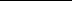 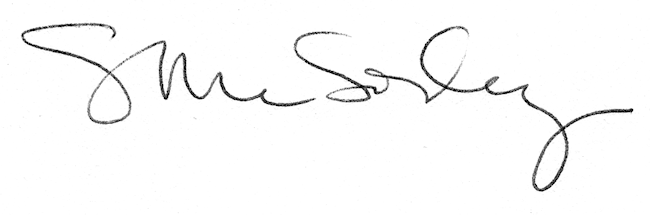 